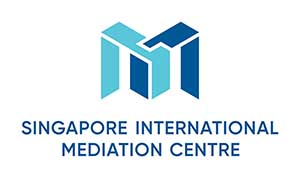 Mediator’s Curriculum VitaePersonal ParticularsFirst Name: MinoLast Name: HanPrefix (e.g. Hon., Justice etc, if applicable): n/aSuffix (e.g. QC, KC, SC etc, if applicable): n/aOrganization: Peter & KimDesignation:  PartnerDomicile / Usual Place of Business (Country): Korea Nationality / Nationalities: KoreaLanguages (Proficient for Mediation): English, Korean, GermanPractice Areas Please select as many areas as may be applicable. This information will be included in SIMC’s website.Educational / Professional BackgroundEducationKing’s College London, MSc for Construction Law and Dispute Resolution (M.Sc., 2018)Seoul National University Graduate School of Law (LL.M., 2012)Judicial Research and Training Institute, Supreme Court of the Republic of Korea (2009)Seoul National University College of Law (LL.B., 2006)Professional backgroundPartner, Peter & Kim (2019. 11. – present)Adjunct Professor, Korea University, Graduate School for Global Construction Engineering (2020. 3. – 2021. 2.)Associate and Senior Associate, Bae, Kim & Lee LLC (2012. 4. – 2019. 10.)Secondee, CMS Germany (2019. 2. – 2019. 4.)Secondee, CMS UK (2018. 9. – 2019. 1.)Secondee, Atkin Chambers (2018. 6.)Judge Advocate, Korean Navy (2009 – 2012)Mediation Education and Training (if applicable)SIMC Specialist Mediators Panel (South Korea) (2023)Mediation Experience (if applicable)Professional Affiliations (if applicable)> Korean and Seoul Bar Associations> Fellow, Chartered Institute of Arbitrators (FCIArb)> Representative, Chartered Institute of Arbitrators (CIArb) Korea Chapter (2020. 3.-)> Regional Representative, ICC Young Arbitrators Forum (2021-2025 term)> KCAB Next, Steering Committee Member (2022-2024 term)> Member, Society of Construction Law> Panel of International Arbitrators, KCAB International > DIS (German Arbitration Institute) Council Member (2022-2024 term)